Salzburg, 8. Februar 2024COPA-DATA erreicht 2023 einen neuen Umsatzrekord von 87 Millionen Euro
Digitalisierung und Nachhaltigkeit in der Industrie fördernCOPA-DATA, ein führender Anbieter von Software für die Industrie- und Energieautomatisierung, freut sich, einen bedeutenden Meilenstein bekannt geben zu können: Im Jahr 2023 hat das Unternehmen einen Rekordumsatz von 87 Millionen Euro erzielt. Diese bemerkenswerte Leistung ist ein Beweis für das Engagement des Unternehmens für Innovation und exzellenten Kundenservice.COPA-DATAs herstellerunabhängige Softwareplattform zenon erfreut sich zunehmender Beliebtheit bei Herstellern, Energieversorgern und Infrastrukturbetreibern und ermöglicht eine effiziente und transparente Überwachung und Steuerung von Anlagen. Die Plattform ermöglicht es Unternehmen, interdisziplinäre, skalierbare und umfassende Lösungen für einen nachhaltigeren, effizienteren und widerstandsfähigeren Betrieb zu entwickeln.Beeindruckendes Umsatzwachstum unterstreicht Erfolg in der EnergiewirtschaftCOPA-DATA freut sich über eine deutliche Umsatzsteigerung: Der Gruppenumsatz des Unternehmens steigt von 69,4 Millionen Euro auf beeindruckende 87 Millionen Euro im Jahr 2023. Das entspricht einer Umsatzsteigerung von 25 Prozent im Vergleich zu 2022. COPA-DATA CEE/ME, eine der größten Organisationen innerhalb der COPA-DATA Gruppe, steigerte ihren Umsatz von 6,4 Millionen Euro auf 8,2 Millionen Euro im Jahr 2023. Das entspricht einer relativen Wachstumsrate von 28 Prozent im Vergleich zu den Ergebnissen von 2022.Diese beachtliche Leistung ist vor allem auf den großen Erfolg von COPA-DATA CEE/ME in der Energiewirtschaft zurückzuführen. Insbesondere die Lösungen in den Bereichen Umspannwerkautomatisierung, regionale Leitstellen, erneuerbare Energien (Wind, Solar/Photovoltaik, Wasserkraft) und Batteriespeichersysteme (BESS) erfreuen sich großer Beliebtheit und werden von den Kunden derzeit stark nachgefragt. Die innovativen Angebote von COPA-DATA in diesen Bereichen werden vom Markt sehr gut angenommen und haben maßgeblich zum Umsatzwachstum beigetragen.Förderung von Digitalisierung und Nachhaltigkeit in der produzierenden Industrie und im Energiesektor"Im Jahr 2024 wird sich COPA-DATA darauf konzentrieren, unsere innovative Softwareplattform zenon für die Fertigungs- und Energiebranche weiter auszubauen. Wir werden eine treibende Kraft für die Energiewende sein und Unternehmen weltweit in die Lage versetzen, ihre Infrastruktur zu digitalisieren, um einen effizienteren, widerstandsfähigeren und nachhaltigeren Betrieb über verschiedene Disziplinen hinweg zu ermöglichen. Es ist ganz einfach: eine Softwareplattform für zahlreiche Lösungen, die das Leben unserer Kunden einfacher machen", sagt Johannes Petrowisch, Geschäftsführer von COPA-DATA CEE/ME."Mit Blick auf das Jahr 2024 wird sich COPA-DATA weiterhin auf Lösungen für erneuerbare Energieerzeugung, Energieverteilung und -übertragung, Energiespeicherung, Energieeffizienz und modulare Produktion konzentrieren und dabei den herstellerunabhängigen MTP-Standard nutzen, der für die Life Science Industrie und die Prozessindustrie im Allgemeinen besonders wertvoll ist".

World Economic Forum 2024 COPA-DATA begann das Jahr mit einer Rückkehr nach Davos und nahm als Associate Partner am 54. Jahrestreffen des World Economic Forum (WEF) teil. Die Partnerschaft mit dem WEF unterstreicht das Engagement von COPA-DATA, einen aktiven Beitrag zur Gestaltung einer nachhaltigen und widerstandsfähigen globalen Zukunft zu leisten. Sie betont dazu die entscheidende Rolle von Technologie und Zusammenarbeit bei der Bewältigung der drängendsten Probleme der Welt und zeigt mögliche Lösungen auf. COPA-DATA hat sein Branchen-Know-how aktiv in das "Centre for Advanced Manufacturing and Supply Chains" des WEF eingebracht und sich dabei auf die Schwerpunkte "Technologie und Innovation" sowie "Sustainable Operations" konzentriert.Gute Aussichten für die ZukunftCOPA-DATA CEE/ME ist stark wachstumsorientiert und hat sich zum Ziel gesetzt, das Team weiter auszubauen und die Marktposition weiter zu stärken. Johannes Petrowisch, Geschäftsführer von COPA-DATA CEE/ME, erklärt: "Wir sind zuversichtlich, dass das Jahr 2024 für uns große Chancen bietet, unseren Kundenstamm zu erweitern und innovative Lösungen anzubieten, die den sich ändernden Bedürfnissen der Industrie und unserer Gesellschaft entsprechen."Darüber hinaus wird COPA-DATA im Jahr 2024 zenon 14 auf den Markt bringen, die zahlreiche neue Funktionen und Verbesserungen der Softwareplattform zenon mit sich bringt. Diese neue Version wird den Kunden erstklassige Technologien zur Verfügung stellen, um ihren Betrieb effizienter, widerstandsfähiger und nachhaltiger zu gestalten.Bildunterschriften: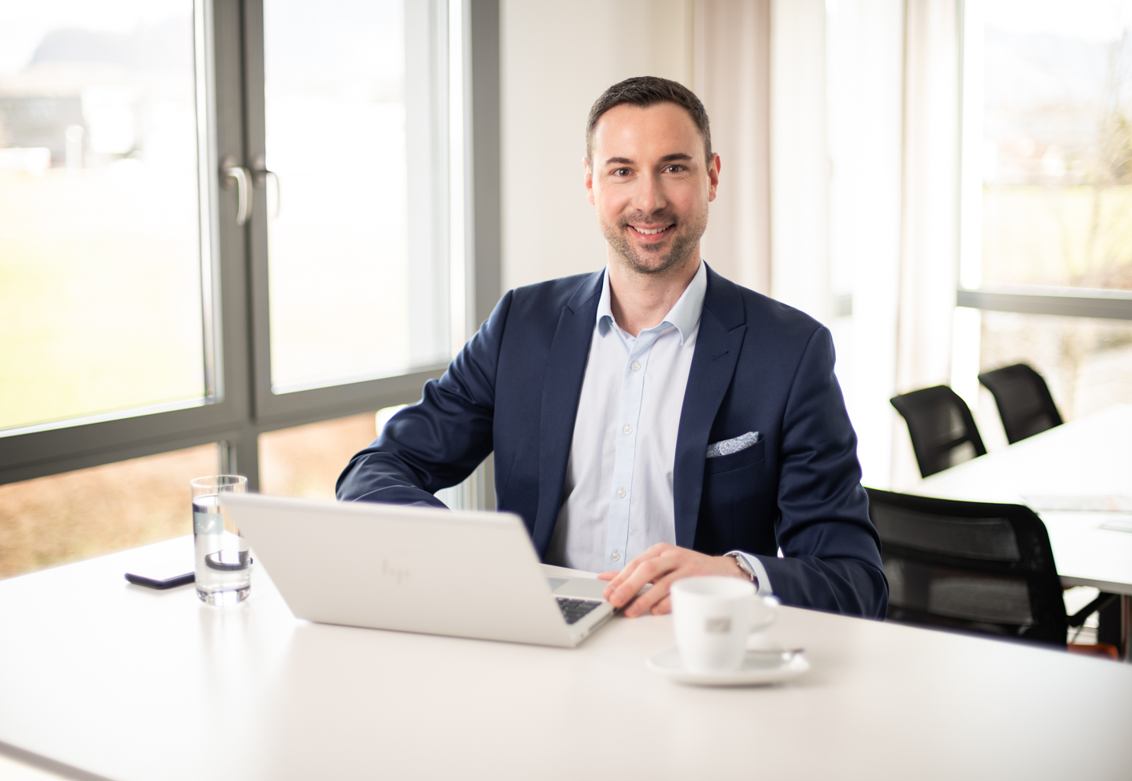 COPA-DATA_Johannes Petrowisch_2023.jpgJohannes Petrowisch, Geschäftsführer von COPA-DATA CEE/ME: "COPA-DATA wird auch in Zukunft eine treibende Kraft bei der Energiewende sein und Unternehmen weltweit dabei unterstützen, ihre Infrastruktur zu digitalisieren, um effizienter, widerstandsfähiger und nachhaltiger zu werden".About COPA-DATACOPA-DATA ist ein unabhängiger Softwarehersteller im Bereich Digitalisierung der Fertigungsindustrie und Energiewirtschaft. Mit der Softwareplattform zenon® werden weltweit Maschinen, Anlagen, Gebäude und Stromnetze automatisiert, gesteuert, überwacht, vernetzt und optimiert. COPA-DATA kombiniert jahrzehntelange Erfahrung in der Automatisierung mit den Möglichkeiten der digitalen Transformation. Dadurch unterstützt das Unternehmen seine Kunden dabei, ihre Ziele einfacher, schneller und effizienter zu erreichen. Im Jahr 2023 erwirtschaftete das 1987 von Thomas Punzenberger in Salzburg gegründete Familienunternehmen mit seinen weltweit über 400 Mitarbeitern einen Umsatz von 87 Millionen Euro.Ihr Kontakt:Susanna JankovicInternational Marketing ManagerSusanna.Jankovic@copadata.comTel.: 0662 431 002-250COPA-DATA GmbH Central Eastern Europe/Middle EastKarolingerstrasse 7bA-5020 Salzburg
www.copadata.com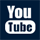 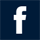 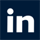 